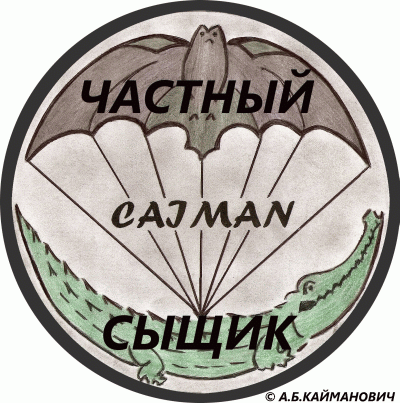                                                     ИНДИВИДУАЛЬНЫЙ ПРЕДПРИНИМАТЕЛЬ,ЧАСТНЫЙ  ДЕТЕКТИВ,                                                                          КАЙМАНОВИЧ АЛЕКСАНДР БОРИСОВИЧ.Лицензия № 68 ГУ МВД России по Ростовской области,                                          продлённая 09.04.2012 года, свидетельство № 005999177, выданное 26.03.2007 года.ОГРНИП – 307610208500032, ИНН – 610203321316, КПП – 610203001, Р/ счет: 40802810400000000642,в филиале № 1 ОАО КБ «Центр – инвест», , г.Аксай, Кор/счет: 30101810600000000786, БИК – 046027786.346720. Ростовская область, г.Аксай, ул.Садовая 20, телефоны:  +79286271140, +79081957128.E-mail: caiman.crocodilus@rambler.ru, Сайт:  http://kab-sysсhik.ru_______________________________________________________________________________________________________                              Прайс – лист на детективные  услуги.В любом случае стоимость работ определяется индивидуально. Но для информации  можно использовать нижеуказанные цены.                           1. Личная безопасность – договорная.2. Информация о физических лицах – от 10.000 рублей.3. Информация о юридических  лицах – от 12.000 рублей.4. Розыск должников и мошенников – от 30.000 рублей.5. Розыск похищенного имущества – от 30.000 рублей.6. Сбор сведений по гражданским и уголовным делам – от 30.000 рублей.7. Проверка деловых партнеров – от 30.000 рублей.8. Проверка кадров – от 10 000 рублей.9. Проверка недвижимости – от 10.000 рублей.10. Проблемы  наркомании – договорная.11. Проверка кредитной истории – от 10.000 рублей.12. Бизнес-разведка – от 30.000 рублей.13. Наблюдение – договорная.14. Выявление контр наблюдения – договорная.15. Содействие адвокатам – договорная.16. Решение личных и семейных проблем – договорная.17. Поиск без вести пропавших – от 30.000 рублей.18. Проверка помещений на предмет незаконного сбора информации – от 20.000 рублей.      19. Защита торговых марок – от 30.000 рублей.20. Долгосрочный договор – от 30.000 рублей.Оплатить услуги можно при помощи :- Банковская карта- Яндекс Деньги- WebMoney- «Анелик» (Аnelik )- «Вестерн Юнион» (Western Union)- «Юнистрим» (UNIstream)- «Маниграмм» (Moneygram)-«Блиц» (Сбербанк РФ)- Банковским переводом - Почтовым переводом- Или другим удобным для Вас способом.Очень важно, чтобы моя работа помогла решить Ваши проблемы. Почему? Всё очень просто. Я занимаюсь любимым делом и положительное решение задач - это профессиональное удовольствие. Лучшие клиенты - те, кто приходит ко мне снова и приводит своих друзей. Это главный показатель качества моей работы. Доверие гораздо ценнее денег.Информация может стоить дорого, но её отсутствие обходится ещё дороже!!!